Fire Service Leadership ManagementBachelor of Applied Science Degree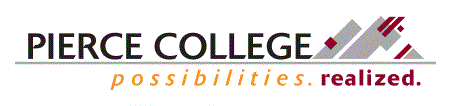 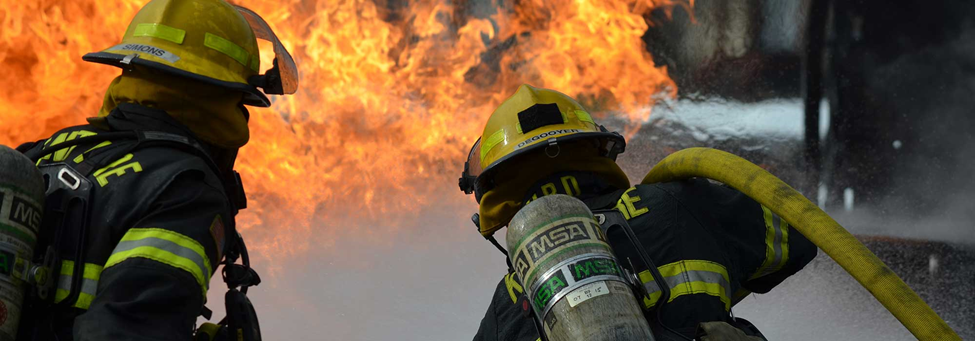 Application PacketThis is an application for admission to the Bachelor of Applied Science (BAS) in Fire Service Leadership Management.  If you have questions or concerns, please contact us at any time.Currently Accepting ApplicationsContact: Joseph Dilley, DPAPhone: 253-912-2336Email: jdilley@pierce.ctc.edu  The Pierce College District does not discriminate on the basis of race, color, national origin, sex, sexual orientation, disability, or age in its programs and activities. Upon request, this publication will be made available in alternate formats.Application ChecklistAdmission to the BAS-FSLM program is competitive.  Meeting minimum requirements does not guarantee admission, as the number of qualified applicants may exceed the number of available enrollment spaces.   Who is encouraged to apply: Applicants with an Associate degree in Fire Command Administration (FCA) or an Associate or Bachelor’s degree in any Fire Administration related field.Current or former members of the U. S. military seeking to build upon education, training and experience gained through military service in the Air Force, Army, Coast Guard, Navy or Marines or through service in the National Guard.Also encouraged to apply are individuals interested in and directly involved with any local fire department. Submit a completed application form for the Fire Service Leadership Management of Applied Science degree program.  Note:  Please make sure you have completed all elements of the application packet before sending to the FSLM program office.  Official transcripts from a regionally accredited college must be submitted with the application packet (This includes transcripts from courses taken at Pierce College) mailed to:Pierce CollegeJoseph DilleyFire Service Leadership Management – BAS9401 Farwest Drive S. W., Lakewood, WA  98498-1999Note: If some/all transcripts are from other countries they will need to be evaluated. Evaluations can be conducted by any agency in NACES: http://naces.org/members.htm  A personal statement (300-400 words).  It is expected that this essay will be well written by     the applicant.  The statement will articulate the applicant’s personal and professional interests in a Bachelor of Applied Science in Fire Service Leadership Management (FSLM) degree and the profession of firefighting.  The essay’s content, as well as spelling, grammar, and punctuation will be evaluated.  The essay should describe the:Applicant’s background outlining work experience, military service, or volunteer experience.Personal and professional goals and how this degree relates to those goals.Work experience or specific attributes that you bring to the program and believe you can bring to the profession.Any other special considerations you believe will make you a good candidate. Submit one (1) Letter from a Personal, Professional or Academic reference. Submit your personal resume. Submit a letter from the fire department you are affiliated with proving affiliation.Background Considerations: Prospective students should be aware that certain criminal behavior and criminal records may prohibit employment opportunities in the fire service. Prospective students are encouraged to research these situations and if they have any questions, then consult with the FSLM program advisor.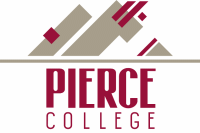 BACHELOR OF APPLIED SCIENCE IN FIRE SERVICE LEADERSHIP MANAGEMENTAPPLICATION FORMSECTION 1- PERSONAL INFORMATIONSECTION 2- COLLEGE ENROLLMENT HISTORY, CERTIFICATIONSList any additional colleges and vocational / technical schools on a separate document and attach with application. SECTION 3- WORK or VOLUNTEER EXPERIENCEList any additional employers or volunteer experiences on a separate document and attach with application. SECTION 4 – REFERRAL INFORMATION Check all that applyI certify to the best of my knowledge that all statements on this form are true.Signature:______________________________________________________________    Date:________All Application materials must be mailed to:Pierce CollegeJoseph DilleyFire Service Leadership Management – BAS9401 Farwest Drive S. W.Lakewood, WA  98498-1999Fire Service Leadership Management BASApplication Scoring RubricThis Application Scoring Rubric is for reference only so that applicants may understand how the application will be evaluated upon submission.*College level cumulative GPAImportant:Please type or print legibly with black or blue inkFirst NameMiddle InitialLast NameLast NameLast NameAddress, including apartment numberCityCityStateZip CodeDay PhoneCell PhoneCell PhoneEvening PhoneEvening PhoneDate of Birth (mm/dd/yyyy)GenderGenderGenderGenderEmail AddressPrevious Names                                                2. Previous Names                                                2. Previous Names                                                2. Previous Names                                                2. Pierce College Student Identification Number(If a current Pierce College student)Educational History:List all colleges, universities, and vocational/technical schools attended. List any additional institutions on a separate sheet of paper and attach.  Please attach official transcripts with your application.Educational History:List all colleges, universities, and vocational/technical schools attended. List any additional institutions on a separate sheet of paper and attach.  Please attach official transcripts with your application.Educational History:List all colleges, universities, and vocational/technical schools attended. List any additional institutions on a separate sheet of paper and attach.  Please attach official transcripts with your application.Educational History:List all colleges, universities, and vocational/technical schools attended. List any additional institutions on a separate sheet of paper and attach.  Please attach official transcripts with your application.Educational History:List all colleges, universities, and vocational/technical schools attended. List any additional institutions on a separate sheet of paper and attach.  Please attach official transcripts with your application.College, vocational, or technical school attendedCity and StateMajorYears attended (YY)From:            To:Did you graduate/or will graduate?____  Yes, Year_________________  No, Month/YearEmployerPositionDates of EmploymentHow did you hear about the Bachelor of Applied Science in Fire Service Leadership Management at Pierce College?Employer:_________________ Family/Friend:________________ Radio  College ScheduleSocial Media  College Advisor  Professor:_______________  Pierce College Website  Internet Search  Bus Advertisements  Billboard Community SurveyOther:_________________FIRE SERVICE LEADERSHIP MANAGEMENT BAS APPLICATIONSFIRE SERVICE LEADERSHIP MANAGEMENT BAS APPLICATIONSFIRE SERVICE LEADERSHIP MANAGEMENT BAS APPLICATIONSElementScoreMax Possible PointsPersonal Statement50Letter of Recommendation10GPA* (2.0 minimum required)40 (GPA x 10, e.g. 4.0=40)Total Points100